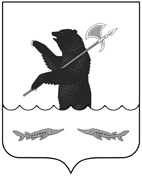 П О С Т А Н О В Л Е Н И ЕАДМИНИСТРАЦИИРыбинского муниципального районаот  15.11.2023                                                                          № 1676О назначении публичных слушанийВ соответствии со статьями 5.1., 45, 46 Градостроительного кодекса Российской Федерации, статьей 28 Федерального закона от 06.10.2003 № 131-ФЗ «Об общих принципах организации местного самоуправления в Российской Федерации», Уставом Рыбинского муниципального района, руководствуясь решением Муниципального Совета Рыбинского муниципального района от 31.05.2018 № 355 «О порядке организации и проведения публичных слушаний в Рыбинском муниципальном районе», администрация Рыбинского муниципального районаПОСТАНОВЛЯЕТ:1. Утвердить оповещение о начале публичных слушаний по проекту внесения изменений в проект межевания территории в границах кадастрового квартала 76:14:010445 по адресу: Российская Федерация, Ярославская область, Рыбинский муниципальный район, Судоверфское сельское поселение, деревня Колосово, согласно приложению. 2. Уполномочить на организацию и проведение публичных слушаний управление имущественных и земельных отношений администрации Рыбинского муниципального района (Лозовская М.В.).3. Определить местоположение зданий для размещения информационных материалов публичных слушаний:- г. Рыбинск, ул. Братьев Орловых, д. 1а;- п. Судоверфь, ул. Судостроительная, д. 24.4. Определить территорию проведения публичных слушаний в границах Судоверфского сельского поселения Рыбинского муниципального района Ярославской области.5. Опубликовать постановление в средствах массовой информации и разместить на официальном сайте администрации Рыбинского муниципального района в сети «Интернет».6. Постановление вступает в силу с момента опубликования.7. Контроль за исполнением постановления возложить на первого заместителя главы администрации Рыбинского муниципального района                   Т.Ю. Кругликову. Глава Рыбинского муниципального района                                            Т.А. СмирноваПриложение к постановлению администрации Рыбинского муниципального районаот __________________ №  _______Оповещение о начале публичных слушанийНа публичные слушания выносится: проект внесения изменений в проект межевания территории в границах кадастрового квартала 76:14:010445 по адресу: Российская Федерация, Ярославская область, Рыбинский муниципальный район, Судоверфское сельское поселение, деревня Колосово.Проект и информационные материалы по теме публичных слушаний  размещаются  на сайте администрации Рыбинского муниципального района по адресу: https://www.admrmr.ru/index.php/administratsiya/upravlenie-apk-arkhitektury-i-zemelnykh-otnoshenij/publichnye-slushaniya в разделе: управление имущественных и земельных отношений/ публичные слушания/ Судоверфское сельское поселение/ и представлены на экспозиции по адресу: г. Рыбинск, ул. Братьев Орловых, д. 1а.Экспозиция открыта с 17.11.2023 по 27.11.2023. Время работы экспозиции   с 8-00 до 17-00 часов.На выставке проводятся консультации по теме публичных слушаний по вторникам и четвергам в дни работы экспозиции, с 9-00 до 12-00 и с 13-00 до 16-00 часов.Консультирование проводит:  заместитель начальника управления - начальник отдела земельных отношений и недвижимости управления имущественных и земельных отношений администрации Рыбинского муниципального района Вишнякова Елена Борисовна (4855)21-19-85.Собрание участников публичных слушаний состоится: 27.11.2023 года в 14-00 часов по адресу: Ярославская область, Рыбинский муниципальный район, Судоверфское сельское поселение, п. Судоверфь, ул. Судостроительная, д. 24.Время начала регистрации участников не менее чем за 10 минут до начала собрания. Участники общественных обсуждений или публичных слушаний, прошедшие в соответствии с частью 12 статьи 5.1. Градостроительного кодекса Российской Федерации идентификацию, имеют право вносить предложения и замечания, касающиеся такого проекта:- предоставления в период с 17.11.2023 по 27.11.2023 письменного заявления по адресу: г. Рыбинск, ул. Братьев Орловых, д. 1а, кабинет 318 или в форме электронного документа, путем использования федеральной государственной информационной системы «Единый  портал государственных и муниципальных услуг (функций)»;- записи в журнале учета посетителей экспозиции проекта в период работы экспозиции;- выступления на собрании участников публичных слушаний;- подачи в ходе собрания участников письменных предложений и замечаний.В целях идентификации участники публичных слушаний представляют следующие документы:физические лица: сведения о себе (фамилия, имя, отчество (при наличии), дата рождения, адрес места жительства (регистрации);юридические лица: наименование, основной государственный регистрационный номер, место нахождения и адрес;правообладатели земельных участков и (или) объектов капитального строительства и (или) помещений в них: представляют сведения соответственно о таких земельных участках, объектах капитального строительства, помещениях, являющихся частью указанных объектов капитального строительства, из Единого государственного реестра недвижимости и иные документы, устанавливающие или удостоверяющие их права на такие земельные участки, объекты капитального строительства, помещения, являющиеся частью указанных объектов капитального строительства.Почтовый и электронный адрес, контактные телефоны организатора публичных слушаний: 152903, г. Рыбинск, ул. Братьев Орловых, д.1а, кабинет 318, управление имущественных и земельных отношений (4855)21-19-85, е-mail:uprzem@admrmr.ru.Приложение к оповещению о публичных слушанияхЧертеж межевания территории в границах кадастрового квартала 76:14:010445 по адресу: Российская Федерация, Ярославская область, Рыбинский муниципальный район, Судоверфское сельское поселение, деревня Колосово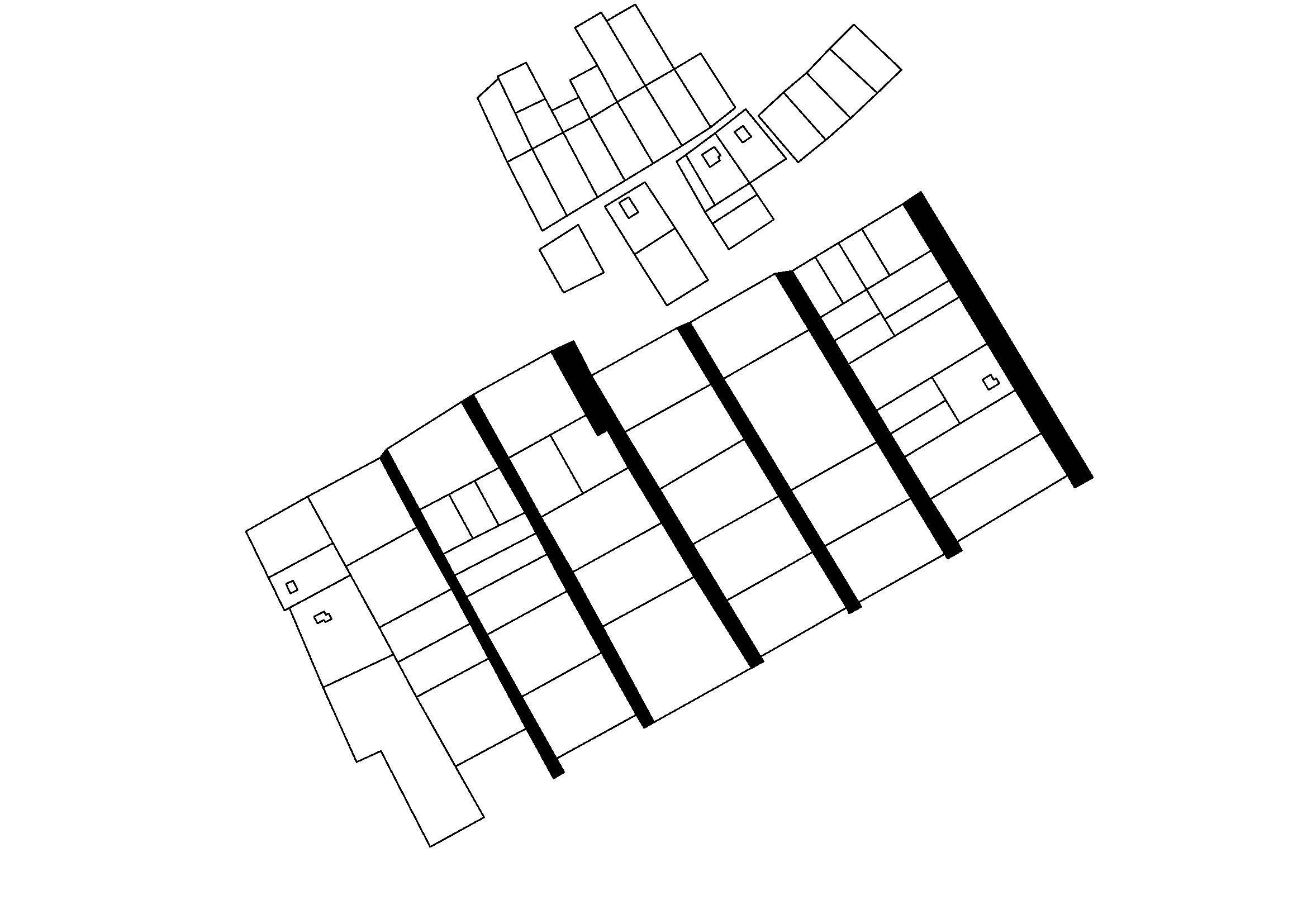 